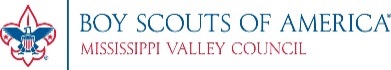 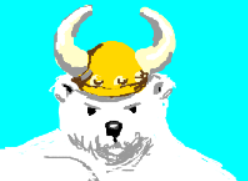 Winter Camping at its best….check out detailed information for the Polar Bear Camporee on our Council website at www.mississippivalleybsa.org.Chairman Shelly Hudnut and Staff Advisor, Heather Huebner 217-224-0204, heather.huebner@scouting.orgWHO:All Boy Scout Troops and Venture Crews.  Webelos are invited to participate with a Troop.  WHEN:January 18-20.  Check in between 5:00 pm and 8:00 pm on Friday or 7:30 am to 8:00 am on Saturday.  Any visitors, Troops, or Webelos coming just for the day on Saturday are asked to park on Main Side.FEES:TBDWHAT TOBRING:Be extra prepared for the winter weather with clothing, bedding and foot wear.  Each unit must furnish its own equipment and provide their own food.  Each unit attending will need to bring Health and Medical forms for each participant. See events section for additional needed materials.ACTIVITIESTBD